Math    Interactive    Notebook   GuidelinesRidge Road Middle School - 7th GradeThe purpose of the interactive notebook is to: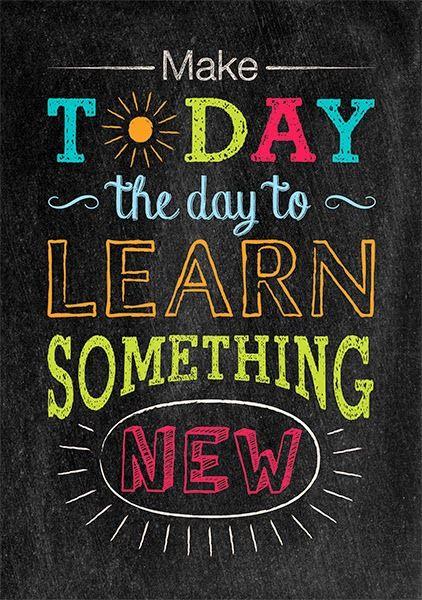 Organize notes, classwork, and homeworkInvolve students in “making sense” of their notesDevelop visual aids for learningCreate a personalized math study guideTeach students different approaches to learning that will prepare them for future success in school.Materials Needed:							Spiral notebookGlueScissorsPencils/pensHighlightersCrayons/colored pencils/markersHow to get an A on my interactive Notebook:Keep your table of contents completely updatedHave ALL pages in the notebook in the correct orderHave ALL pages in the notebook 100% complete.Keep your notebook organized and neat (i.e. legible handwriting, clear notes and work, no papers coming out of edges, etc.)Friendly Reminders:Make sure assignments are completed - You will not get full credit for incomplete work.Make sure assignments are on the correct page – I will not search for your assignment.Update your Table of Contents each day!Your notebook needs to be in class every day. If you are absent, it is your responsibility to complete missed pages. “The person who does the work is the only one who learns.” - Harry Wong